表紙４（定期金＋一般）債権差押命令申立書（扶養義務等に係る定期金債権及び一般債権による差押え）東京地方裁判所民事第２１部 御中令和　　年　　月　　日債権者　　　　　	　　　　　　　　　　　　　印電 話ＦＡＸ当事者　　　　　　　  請求債権別紙目録記載のとおり差押債権債権者は，債務者に対し，別紙請求債権目録記載の執行力ある債務名義の正本に記載された請求債権を有しているが，債務者がその支払をしないので，債務者が第三債務者に対して有する別紙差押債権目録記載の債権の差押命令を求める。□ 第三債務者に対し，陳述催告の申立て（民事執行法第１４７条１項）をする。　□　添付書類　１　執行力のある債務名義の正本　　通　２　同送達証明書　　　　　　　　　通　３　資格証明書　　　　　　　　　　通　４　戸籍謄本　　　　　　　　　　　通　５　住民票　　　　　　　　　　　　通□については，レを付したもの。表紙４（定期金＋一般）【記載例】債権差押命令申立書（扶養義務等に係る定期金債権及び一般債権による差押え）東京地方裁判所民事第２１部 御中令和２年１月３１日債権者　　　執　行　花　子　　　　　　	印電 話 ０３－３３３３－××××ＦＡＸ 同 上当事者　　　　　　　 請求債権　　　　　　　　別紙目録記載のとおり差押債権債権者は，債務者に対し，別紙請求債権目録記載の執行力ある債務名義の正本に記載された請求債権を有しているが，債務者がその支払をしないので，債務者が第三債務者に対して有する別紙差押債権目録記載の債権の差押命令を求める。   第三債務者に対し，陳述催告の申立て（民事執行法第１４７条１項）をする。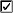 □　添付書類　１　執行力のある債務名義の正本　１通　２　同送達証明書　　　　　　　　１通　３　資格証明書　　　　　　　　　１通　４　戸籍謄本　　　　　　　　　　１通　５　住民票　　　　　　　　　　　２通□については，レを付したもの。「陳述催告」とは，第三債務者から差押債権内容について「陳述書」の提出を催告する手続です。その陳述書には，例えば給料の差押えであれば，「債務者を雇っているか，給料はいくらか」等を，預貯金の差押えであれば，「債務者の口座はあるか，残高はいくらか」等を記載するようになっています。陳述書は債権者と裁判所に送付されます。なお，この陳述催告は差押命令正本と同時に発送します。